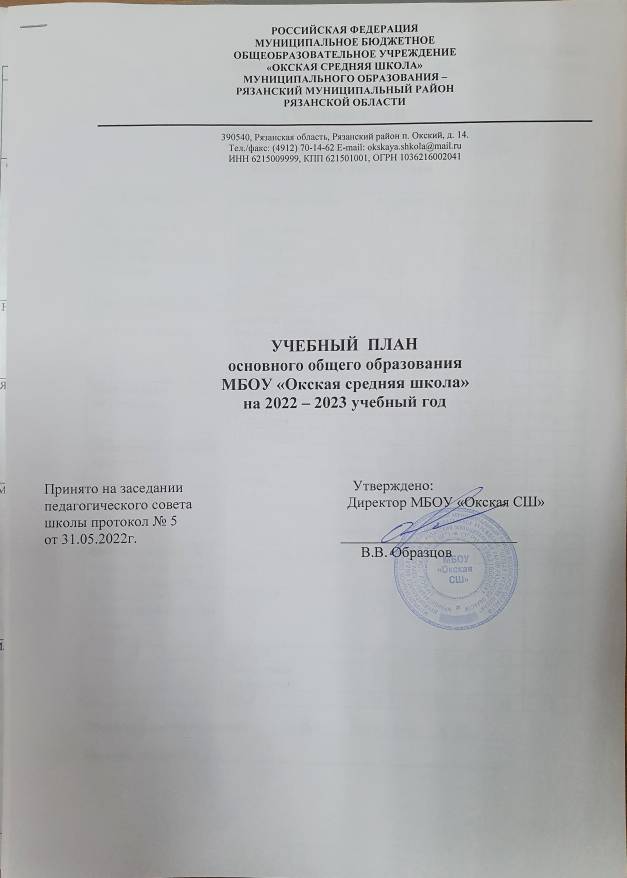 «УТВЕРЖДЕНО»Директор МБОУ «Окская СШ» -                            В.В. Образцов                      УЧЕБНЫЙ ПЛАНосновного общего образованияМБОУ «Окская средняя школа» на 2022 – 2023  учебный годПроверил главный специалист _______________________________________Проверил экономист ________________________________________________ПОЯСНИТЕЛЬНАЯ ЗАПИСКАК УЧЕБНОМУ ПЛАНУ основного общего образования  МБОУ «ОКСКАЯ СРЕДНЯЯ ШКОЛА»НА 2022 – 2023 УЧЕБНЫЙ ГОД    В МБОУ «Окская средняя школа» в 2022 – 2023 учебном году по  федеральному базисному учебному плану (приказ Минобразования РФ от 9 марта 2010г. № 1512) будут обучаться 6 – 11 классы, 1 - 5 классы переходят на обучение по обновленным ФГОС (2021). Обучающиеся всех классов будут обучаться по 5 – дневной учебной неделе, продолжительность уроков 40 минут.Нормативно-правовая основа учебного плана.Учебный план является частью общеобразовательной программы
образовательной организации и определяет перечень, трудоемкость,
последовательность и распределение по периодам обучения учебных предметов,
курсов, дисциплин (модулей), практики, иных видов учебной деятельности и формы
промежуточной аттестации обучающихся.Учебный план разработан на основе следующих документов.Федерального закона от 29.12.2012 № 273-ФЗ «Об образовании в РоссийскойФедерации»;Закона  Рязанской  области  от 29.08.2013  №  42-ОЗ  «Об  образовании  вРязанской области»;постановления  Главного  государственного  санитарного  врача  РоссийскойФедерации  от 28.09.2020  № 28  «Санитарные  правила  СП 2.4.3648-20  «Санитарно-эпидемиологические  требования  к  организациям  воспитания  и  обучения,  отдыха  и оздоровления детей и молодежи»;постановления  Главного  государственного  санитарного  врача  РоссийскойФедерации  от 28.01.2021 №2 «Об  утверждении  санитарных  правил  и  норм  СанПиН 1.2.3685-21 «Гигиенические нормативы  и  требования  к обеспечению  безопасности  и (или) безвредности для человека факторов среды обитания»;Приказ Министерства просвещения РФ от 22 марта 2021 г. № 115 "Об утверждении Порядка организации и осуществления образовательной деятельности по основным общеобразовательным программам - образовательным программам начального общего, основного общего и среднего общего образования” (С изменениями и дополнениями от: 11 февраля 2022 г.);приказа  Минобразования  РФ  от 09.03.2004  № 1312  «Об  утверждениифедерального  базисного  учебного  плана  и  примерных  учебных  планов  дляобразовательных  учреждений  Российской  Федерации,  реализующих  программыобщего образования»;приказа  Минобразования  России  от 05.03.2004  № 1089  «Об  утверждениифедерального компонента государственных образовательных стандартов начального общего, основного общего и среднего (полного) общего образования»;приказа Минпросвещения России от 31.05.2021 № 287 «Об утверждении
федерального государственного образовательного стандарта основного общего
образования»приказа  Минобрнауки  России  от 17.12.2010  № 1897  «Об  утверждениифедерального  государственного  образовательного  стандарта  основного  общегообразования»;Методические рекомендации по организации обучения на дому по основным общеобразовательным программам детей – инвалидов, инвалидов и детей, нуждающихся в длительном лечении, которые не могут посещать образовательные организации. письма Минобрнауки России от 06.12.2017 № 08-2595 «О методических
рекомендациях органам исполнительной власти субъектов Российской Федерации,
осуществляющим государственное управление в сфере образования, по вопросу
изучения государственных языков республик, находящихся в составе Российской
Федерации»;письма Минпросвещения России от 04.12.2019 № 04-1375 «Об изучении
языков в организациях, осуществляющих образовательную деятельность».Методических рекомендаций по формированию учебных планов образовательных организаций Рязанской области, реализующих основные программы начального, основного и среднего общего образования, на 2022/2023 учебный год.
Структура учебного плана. Федеральный компонент включает в себя перечень учебных предметов, обеспечивающих единство школьного образования, и создаёт условия для развития учащихся, овладения выпускниками общеобразовательных учреждений необходимым минимумом знаний, умений и навыков. Школьный компонент обеспечивает вариативность образования, и позволяет более полно реализовать социальный заказ на образовательные услуги.Учебный план содержит механизмы, позволяющие создать условия для: обеспечения государственных гарантий доступности и равных возможностей получения  общего образования;дифференциации и индивидуализации образовательного процесса, усиления гибкости в его построении, использования перспективных методов и форм проведения занятий, технологий обученияусиления в содержании образования деятельностного компонента, активизации самостоятельной познавательной деятельности учащихся путем выделения специального времени на организацию проектной деятельности;обеспечения целостности представлений учащихся о мире путем интеграции содержания образования, усиления интегративного подхода к организации образовательного процесса;усиления роли дисциплин, обеспечивающих успешную социализацию учащихся;формирование информационной культуры учащихся;организации предпрофильной подготовки учащихся и введения профильного обучения на старшей ступени общего образования. Нормативные сроки освоения общеобразовательных программ: сроки обучения по ступеням: 3 ступень (5-9 классы) – 5 лет.продолжительность учебного года: для 5-9 классов – 34 учебных недели.продолжительность урока: в 5 – 9 классах – 40 минут.продолжительность учебной недели: в основной школе – пятидневная рабочая неделя.Деление классов на две группы и обоснование:Деление классов осуществляется в соответствии с п.21 Приказа Министерства просвещения РФ от 22 марта 2021 г. № 115 "Об утверждении Порядка организации и осуществления образовательной деятельности по основным общеобразовательным программам - образовательным программам начального общего, основного общего и среднего общего образования”;На 2 группы классы делятся по предметам: по иностранному языку в 5 классе; по технологии в 5 классе.6. Особенности реализации федерального компонента на разных ступени основного общего образования:Учебный план  для 5 – 9  классов обеспечивает введение в действие и реализацию требований ФГОС основного общего образования, определяет общий объем нагрузки и максимальный объем аудиторной нагрузки обучающихся, состав и структуру обязательных предметных областей по классам (годам обучения). Структура учебного плана содержит обязательную (инвариантную) часть и часть, формируемую участниками образовательного процесса (вариативную часть). Согласно ФГОС основная образовательная программа основного общего образования реализуется через урочную и внеурочную деятельность с соблюдением требований санитарно-эпидемиологических правил и нормативов. Расписание составляется отдельно для уроков и внеурочных занятий.Обучение по предмету «Технология» в связи с наличием в школе оборудованных мастерских строится по двум направлениям: «Индустриальные технологии» («Технология. Технический труд») и «Технологии ведения дома» («Технология. Обслуживающий труд»). Выбор направления осуществляется, исходя из образовательных потребностей и интересов обучающихся.В 7 – 9  классах курс «Математика» состоит из двух предметов: алгебры и геометрии.Часть учебного плана, формируемая участниками образовательного процесса предусматривает:1 час в 5 классе на изучение предмета «Родной русский язык и  родная литература (русская)», реализуются с учетом мнения участников образовательных отношений в объеме 0,5 часа по полугодиям. 1 час в неделю в 5 классе на предмет «Основы духовно-нравственной культуры народов России».1 час в неделю в 5 классе на изучение предмета «Информатика» для создания непрерывного курса с 5 по 11 класс;1 час в неделю в 6 на предмет «ОБЖ» для создания непрерывного курса с 5 по 11 класс;1 час в неделю в 6 классе на изучение предмета «Информатика» для создания непрерывного курса с 5 по 11 класс;1 час в неделю в 7 классе на изучение предмета «ОБЖ» для создания непрерывного курса с 7 по 11 класс;1 час в неделю в 7 классе для увеличения учебной нагрузки по предмету «Русский язык».1 час в неделю в 7 классе для увеличения учебной нагрузки по предмету «Биология».1 час в неделю в 8 классе для увеличения учебной нагрузки по предмету «Русский язык».1 час в неделю в 8 классе на предмет «Искусство (ИЗО)» для создания непрерывного курса с 5 по 11 класс.1 час в 9 классе на изучение предмета «Родной язык (Русский) и Родная литература (Русская)», реализуются с учетом мнения участников образовательных отношений в объеме 0,5 часа по полугодиям.1 час в неделю в 9 классе для увеличения учебной нагрузки по предмету «Информатика».Внеурочная деятельность С целью обеспечения преемственности содержания образовательных программ на уровне основного общего образования при формировании плана внеурочной деятельности (из расчета 5 часов в неделю) рекомендуется предусмотреть:
1 час в неделю – на информационно-просветительские занятия патриотической, нравственной и экологической направленности «Разговор о важном» (понедельник, первый урок);
1 час в неделю – на занятия по формированию функциональной грамотности обучающихся (в том числе финансовой грамотности);
1 час в неделю – на занятия, направленные на удовлетворение профориентационных интересов и потребностей обучающихся.Тематика остальных часов плана внеурочной деятельности определяется организацией самостоятельно, исходя из особенностей образовательной организации, контингента обучающихся.Величина недельной образовательной нагрузки (количество занятий), реализуемой через внеурочную деятельность, определяется за пределами количества часов, отведенных на освоение обучающимися учебного плана. Для недопущения перегрузки обучающихся допускается перенос образовательной нагрузки, реализуемой через внеурочную деятельность, на периоды каникул, но не более 1/2 количества часов. Внеурочная деятельность в каникулярное время может реализовываться в рамках тематических программ (лагерь с дневным пребыванием на базе общеобразовательной организации или на базе загородных детских центров, в походах, поездках и т. д.)МБОУ «Окская СШ»«Вышетравинская ОШ»«Дашковская ОШ»«Ровновская ОШ»Расписание звонков занятий в школе:Продолжительность каникул 30 календарных дней:Осенние – с 31 октября по 6 ноября (7 дней)Зимние – с 30 декабря по 11 января (13 дней)Весенние – с 24 марта по 2 апреля (10 дней) ГОДОВОЙ КАЛЕНДАРНЫЙ УЧЕБНЫЙ ГРАФИК1 четверть – с 1 сентября 2022г. по 30 октября 2022г.каникулы с 31 октября 2022г. по  06 ноября 2022г.2 четверть с 7 ноября 2022г. по 29 декабря 2022г.каникулы с 30 декабря 2022г. по 11 января 2023г.3 четверть с 12 января 2023г. по 23 марта 2023г.каникулы с 24 марта 2023г. по 02 апреля 2023г.4 четверть с  03 апреля 2023г. по 31 мая 2023г.Предметная областьУчебные предметыКоличество часов в неделюКоличество часов в неделюКоличество часов в неделюКоличество часов в неделюКоличество часов в неделюВсего Предметная областьУчебные предметы56789Русский язык и литератураРусский язык5654323Русский язык и литератураЛитература 3322313Родной язык и родная литератураРодной язык (Русский)0,50,51Родной язык и родная литератураРодная литература (Русская)0,50,51Иностранные языкиИностранный язык3333315Общественно – научные предметыИстория (История России, Всеобщая история)2222210Общественно – научные предметыОбществознание 11114Общественно – научные предметыГеография 112228Математика и информатикаМатематика 5510Математика и информатикаАлгебра3339Математика и информатикаГеометрия2226Математика и информатикаИнформатика 111126Естественно – научные предметыФизика 2237Естественно – научные предметыБиология 112228Естественно – научные предметыХимия 224ИскусствоМузыка 11114ИскусствоИзобразительное искусство 11114ТехнологияТехнология 222219Физическая культура и основы безопасности жизнедеятельностиФизическая культура2222210Физическая культура и основы безопасности жизнедеятельностиОБЖ11114Основы духовно-нравственной культуры народовРоссииОДНКНР11ИТОГО2930323333157Внеурочная деятельность5555525ИТОГО3435373838182КласснаправлениенаправлениенаправлениенаправлениенаправлениенаправлениенаправлениеКлассобщеинтеллектуальноеобщекультурноедуховно-нравственноеСоциальное Физкультурно – спортивноеФизкультурно – спортивноеОздоровительное 5«Функциональная грамотность»-«Разговор о важном»«Профориентация»«Профориентация»«Спортивные игры»«Безопасность жизнедеятельности»6«Функциональная грамотность»«Мир глазами детей»«Разговор о важном»«Профориентация»«Профориентация»«Спортивные игры»-7«Функциональная грамотность»«Азбука ЖКХ»«Разговор о важном»«Профориентация»«Профориентация»«Спортивные игры»-8«Функциональная грамотность»-«Разговор о важном»«Профориентация»«Профориентация»«Спортивные игры»«Разговор о правильном питании»9«Функциональная грамотность»«Географический мир»«Разговор о важном»«Профориентация»«Профориентация»«Спортивные игры»-КласснаправлениенаправлениенаправлениенаправлениенаправлениенаправлениенаправлениеКлассобщеинтеллектуальноеобщекультурноедуховно-нравственноеСоциальное Физкультурно – спортивноеФизкультурно – спортивноеОздоровительное 6«Функциональная грамотность»«Веселый английский»«Разговор о важном»«Профориентация»«Профориентация»«Спортивные игры»-7«Функциональная грамотность»«Занимательная физика»«Разговор о важном»«Профориентация»«Профориентация»«Спортивные игры»-8«Функциональная грамотность»«Языкознание – удивительная наука»«Разговор о важном»«Профориентация»«Профориентация»«Спортивные игры»-9«Функциональная грамотность»«Языкознание – удивительная наука»«Разговор о важном»«Профориентация»«Профориентация»«Спортивные игры»-КласснаправлениенаправлениенаправлениенаправлениенаправлениенаправлениенаправлениеКлассобщеинтеллектуальноеобщекультурноедуховно-нравственноеСоциальное Физкультурно – спортивноеФизкультурно – спортивноеОздоровительное 5«Функциональная грамотность»-«Разговор о важном»«Профориентация»«Профориентация»«Спортивные игры»«Безопасность жизнедеятельности»6«Функциональная грамотность»Клуб «Мир искусства»«Разговор о важном»«Профориентация»«Профориентация»«Спортивные игры»-7«Функциональная грамотность»Лаборатория  «Экспериментальная физика»«Разговор о важном»«Профориентация»«Профориентация»«Спортивные игры»-8«Функциональная грамотность»Клуб «Юные химики»«Разговор о важном»«Профориентация»«Профориентация»«Спортивные игры»-9«Функциональная грамотность»Научная лаборатория «Биология и жизнь»«Разговор о важном»«Профориентация»«Профориентация»«Спортивные игры»-КласснаправлениенаправлениенаправлениенаправлениенаправлениенаправлениеКлассобщеинтеллектуальноеобщекультурноедуховно-нравственноеСоциальное Физкультурно – спортивноеОздоровительное 5«Функциональная грамотность»-«Разговор о важном»«Профориентация»«Спортивные игры»«Безопасность жизнедеятельности»6«Функциональная грамотность»«Час чтения»«Разговор о важном»«Профориентация»«Спортивные игры»-7«Функциональная грамотность»«Мир вокруг нас»«Разговор о важном»«Профориентация»«Спортивные игры»-8«Функциональная грамотность»«Юный химик»«Разговор о важном»«Профориентация»«Спортивные игры»-9«Функциональная грамотность»«Теория и практика написания сочинений»«Разговор о важном»«Профориентация»«Спортивные игры»-Звонки 1 урок8.00 – 8.402 урок9.00 – 9.403 урок9.50 – 10.30 4 урок10.50 – 11.305 урок11.40 – 12.206 урок12.40 – 13.207 урок13.30 – 14.108 урок14.20 – 15.00Внеурочная деятельность15.20 – 16.00